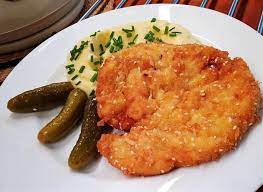 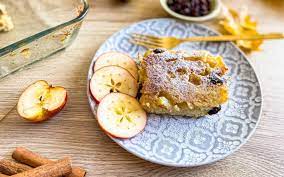 Jídelní lístek 22.5.2023 – 28.5.2023Pondělí 22.5.2023		Polévka: selskáPašerácké žebírko, vařené bramboryÚterý   23.5.2023 		Polévka: hovězí s krupkamiKarlovarský guláš, bramborový knedlíkStředa   24.5.2023      		Polévka: hašeKuřecí řízek smažený, bramborová kaše, okurkaČtvrtek 25.5.2023  		Polévka: vývar s játrovou rýžíVepřové nudličky na kari, těstovinyPátek    26.5.2023 				Polévka: hovězí s masem a bulguremRýžový nákyp s jablky a skořicíHovězí svíčková na smetaně, jemný knedlíkSobota  27.5.2023				Polévka: bramborová Vepřové ragú, těstovinyNeděle  28.5.2023		Polévka: polévka z vaječné jíškyPřírodní kotlet na bylinkách, bramborová kaše, obloha